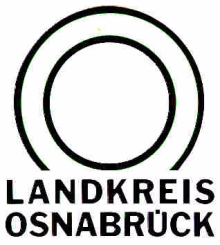 Landkreis Osnabrück	Sprechzeiten:	Der Landkreis im Internet:Am Schölerberg 1	Montag bis Freitag, 8.00 bis 13.00 Uhr.	http://www.lkos.de49082 Osnabrück	Donnerstag auch bis 17.30 Uhr.	Ansonsten nach VereinbarungLandkreis unterstützt statt wegen Corona ausgefallener Zeltlager nun Tagesveranstaltungen in der JugendarbeitOsnabrück. Gute Nachricht für die Jugendarbeit: Auch wenn wegen der Corona-Pandemie bereits im vergangenen Jahr viele Ferienfreizeiten und Zeltlager ausfallen mussten, werden dafür vorgesehene finanzielle Unterstützungen nun für kurze Aktivitäten zur Verfügung gestellt. Der Kreistag hat beschlossen, dass wie bereits in den Sommerferien des vergangenen Jahres auch für das gesamte Jahr 2021 die zur Verfügung stehenden Mittel im Bereich Wandern/Fahrten/Lager unter bestimmten Voraussetzungen für Tagesveranstaltungen, die alternativ zu Freizeiten mit Übernachtung angeboten werden, gezahlt werden können.Landrätin Anna Kebschull: „Kinder und Jugendliche benötigen soziale Kontakte, um gesund aufwachsen zu können.“ Und Kreisrat Matthias Selle ergänzt: „Es liegt in unserer gemeinsamen Verantwortung, Kindern und Jugendlichen in dieser herausfordernden Zeit Alternativen anzubieten.“ Die Förderung basiert auf dem Grundsatz, dass mehrtägige Jugendfreizeiten sowie Zeltlager, die von Vereinen und Verbänden im Landkreis angeboten werden, vom Landkreis Osnabrück vor der Pandemie finanziell nach den „Richtlinien zur Förderung der Jugendarbeit im Landkreis Osnabrück“ unterstützt worden sind.Für die aktuell mögliche Unterstützung wird ein mindestens vierstündiges Programm für Kinder und Jugendliche vorausgesetzt. Diese Alternativprogramme sollen nun wie sonst mehrtägige Veranstaltungen voll zuwendungsfähig sein.Die Richtlinien können auf der Seite des Landkreises Osnabrück unter www.landkreis-osnabrueck.de abgerufen werden. Weitere Informationen erteilt der Landkreis unter den Rufnummern 0541/501-3176 oder -3576.Landkreis Osnabrück  Postfach 25 09  49015 OsnabrückDie LandrätinDie LandrätinAn dieRedaktionReferat für Assistenzund Kommunikation-Pressestelle-Datum:	24. Februar 2021Zimmer-Nr.:	2061Auskunft erteilt:	Burkhard RiepenhoffDurchwahl:Referat für Assistenzund Kommunikation-Pressestelle-Datum:	24. Februar 2021Zimmer-Nr.:	2061Auskunft erteilt:	Burkhard RiepenhoffDurchwahl:Pressemitteilung
Tel.: (05 41) 501-Fax: (05 41) 501-e-mail:20614420riepenhoffb@lkos.de